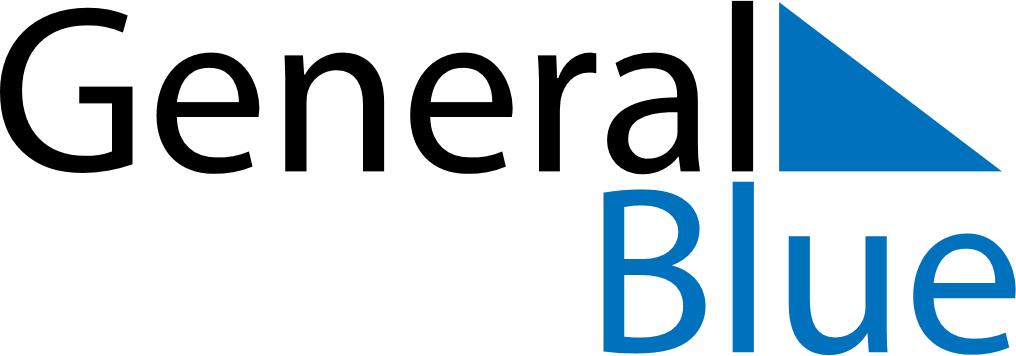 December 2018December 2018December 2018December 2018PanamaPanamaPanamaMondayTuesdayWednesdayThursdayFridaySaturdaySaturdaySunday11234567889Mother’s DayMother’s Day101112131415151617181920212222232425262728292930Christmas Day31